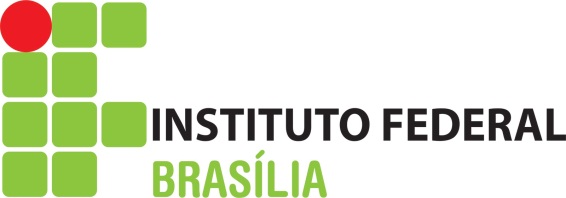 INSTITUTO FEDERAL DE EDUCAÇÃO, CIÊNCIA E TECNOLOGIA DE BRASÍLIACURSO SUPERIOR DE TECNOLOGIA EM AGROECOLOGIATÍTULOProjeto de Monografia apresentado a disciplina Projeto de Conclusão de Curso, como requisito parcial de avaliação.Graduando(a): Orientador(a): Brasília-DFJulho/2016SUMÁRIOINTRODUÇÃOOBJETIVOSGeralEspecíficosJUSTIFICATIVAFUNDAMENTAÇÃO TEÓRICAMETODOLOGIA DE PESQUISACRONOGRAMAREFERÊNCIAS BIBLIOGRÁFICAS